§1105.  Valuation of farmlandThe municipal assessor, chief assessor or State Tax Assessor for the unorganized territory shall establish the 100% valuation per acre based on the current use value of farmland used for agricultural or horticultural purposes.  The values established must be guided by the Department of Agriculture, Conservation and Forestry as provided in section 1119 and adjusted by the assessor if determined necessary on the basis of such considerations as farmland rentals, farmer-to-farmer sales, soil types and quality, commodity values, topography and other relevant factors.  These values may not reflect development or market value purposes other than agricultural or horticultural use.  The values may not reflect value attributable to road frontage or shore frontage.  [PL 1999, c. 731, Pt. Y, §2 (AMD); PL 2011, c. 657, Pt. W, §5 (REV).]The 100% valuation per acre for farm woodland within a parcel classified as farmland under this subchapter is the 100% valuation per acre for each forest type established for each county pursuant to subchapter 2‑A.  Areas other than woodland, agricultural land or horticultural land located within any parcel of farmland classified under this subchapter are valued on the basis of just value.  [PL 2017, c. 288, Pt. A, §42 (AMD).]SECTION HISTORYPL 1975, c. 726, §2 (NEW). PL 1977, c. 467, §3 (RPR). PL 1987, c. 728, §4 (RPR). PL 1989, c. 748, §2 (AMD). PL 1993, c. 452, §7 (AMD). PL 1999, c. 731, §Y2 (AMD). PL 2011, c. 657, Pt. W, §5 (REV). PL 2017, c. 288, Pt. A, §42 (AMD). The State of Maine claims a copyright in its codified statutes. If you intend to republish this material, we require that you include the following disclaimer in your publication:All copyrights and other rights to statutory text are reserved by the State of Maine. The text included in this publication reflects changes made through the First Regular and First Special Session of the 131st Maine Legislature and is current through November 1, 2023
                    . The text is subject to change without notice. It is a version that has not been officially certified by the Secretary of State. Refer to the Maine Revised Statutes Annotated and supplements for certified text.
                The Office of the Revisor of Statutes also requests that you send us one copy of any statutory publication you may produce. Our goal is not to restrict publishing activity, but to keep track of who is publishing what, to identify any needless duplication and to preserve the State's copyright rights.PLEASE NOTE: The Revisor's Office cannot perform research for or provide legal advice or interpretation of Maine law to the public. If you need legal assistance, please contact a qualified attorney.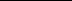 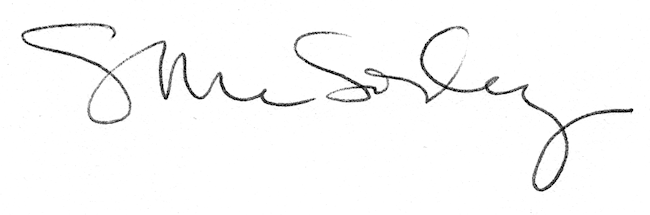 